TRIBUNALE DI TERMINI IMERESEUfficio Esecuzioni immobiliariNella procedura di espropriazione immobiliareR.G.E. ______________________AVVISO DI VENDITA SENZA INCANTO SINCRONA MISTAIl delegato, ______________________, con studio in ___________________ tel. _____________________, indirizzo e-mail ______________________vista l’ordinanza di vendita del G.E. _________________ del giorno________________;visto l’art. 591 bis c.p.c.AVVISAai sensi dell’art. 591 bis c.p.c.della vendita sincrona mista senza incanto dei seguenti beni immobili siti in __________________________________________LOTTO UNICO/numero lotto:(in caso di immobile fabbricato) appartamento sito in _____________, Via ________________, della superficie lorda complessiva, esclusi gli accessori, di circa ____ mq per la quota di ____/1000 di piena proprietà, posto al piano _______________, composto da ___ locali oltre servizi (appartamento identificato al catasto come segue: foglio ___, mappale ___, subalterno ___, categoria __________, classe __, composto da ____vani, posto al piano ____________, rendita €. ______________ – coerenze ____________________) (se si tratta di un terreno aggiungere: certificato di destinazione urbanistica) in ogni caso aggiungere le indicazioni di cui agli artt. 40 e 46 della l. 47/85Data della vendita: _________________Prezzo base: €__________ Offerta minima: _____________ Rilancio minimo ___________Luogo della venditaLa vendita si terrà in modalità sincrona mista presso la Sala Aste Telematiche (S.A.T.), sita in Termini Imerese, Via Vittorio Amedeo n. 30, nonché in via telematica tramite la piattaforma www.astetelematiche.it Descrizione dei beni posti in vendita I beni sono meglio descritti nella relazione di stima a firma dell’esperto ___________________________ reperibile su siti www.astegiudiziarie.it, www.immobiliare.it, www.asteannunci.it e  sui portali collegati al sistema aste.click; si fa espresso rinvio alla relazione di stima anche per tutto ciò che concerne l’esistenza di eventuali oneri e pesi a qualsiasi titolo gravanti sui beni. Visita dell’immobileIl Delegato _____________ è stato nominato Custode Giudiziario degli immobili sopra indicati; allo stesso possono essere richieste maggiori informazioni sulla vendita. Le richieste di visita degli immobili dovranno essere inoltrate al Custode Giudiziario/Delegato esclusivamente utilizzando il portale http://venditepubbliche.giustizia.it.Gli eventuali interessati all'acquisto potranno rivolgersi, per ulteriori informazioni, al sottoscritto professionista, contattando il numero telefonico ___/_________.Modalità e termine di presentazione delle offerteLe offerte di acquisto telematiche e/o analogiche devono essere rispettivamente inviate e/o depositate dal presentatore dell’offerta entro le ore 17.00 del giorno prima della celebrazione dell’asta. Le offerte telematiche devono essere trasmesse mediante l’invio all’indirizzo PEC del Ministero offertapvp.dgsia@giustiziacert.it, utilizzando esclusivamente il modulo Offerta Telematica scaricabile dal portale ministeriale http://venditepubbliche.giustizia.it. L’accesso al Portale delle Vendite Pubbliche potrà avvenire inoltre attraverso il link presente nel dettaglio della scheda del bene posto in vendita. Solo in caso di malfunzionamento programmato del dominio giustizia, le offerte telematiche verranno depositate a mezzo telefax al numero 091-8115061, ovvero mediante l’invio di un messaggio di posta elettronica all’indirizzo di posta elettronica certificata del Tribunale: prot.tribunale.terminiimerese@giustiziacert.itLe offerte di acquisto analogiche dovranno essere depositate in busta chiusa presso lo studio del professionista delegato, sito in ______________, alla via _________, entro le ore 17.00 del giorno prima della celebrazione dell’asta, secondo le modalità di presentazione regolate dalle “Disposizioni Generali in materia di vendite immobiliari sincrone miste” allegate al presente avviso. Le modalità di presentazione delle offerte telematiche e/o di quelle analogiche e le condizioni della vendita sono regolate dalle “Disposizioni Generali in materia di vendite immobiliari sincrone miste” allegate al presente avviso.Modalità di versamento della cauzionePer le offerte telematiche, il versamento della cauzione dovrà essere effettuato tramite bonifico sul conto corrente bancario facente capo alla presente procedura esecutiva, il cui IBAN è il seguente: IT___________________________, Per le offerte analogiche, il versamento della cauzione dovrà essere effettuato tramite assegno circolare bancario e/o assegno circolare postale non trasferibile intestato al “Tribunale di Termini Imerese Proc. esecutiva N.” seguito dal numero e dall’anno della procedura.Per quanto non espressamente indicato in questa sede, si rinvia alle “Disposizioni Generali in materia di vendite immobiliari sincrone miste” allegate al presente avviso.AssistenzaIn ogni caso, è previsto un servizio di assistenza a cura del Gestore della vendita telematica tramite call center dedicato, attivo dal lunedì al venerdì dalle ore 9:00 alle ore 13:00 e dalle 14:00 alle ore 18:00 mediante i seguenti mezzi di contatto:tel. 0586 20141e-mail: assistenza@astetelematiche.it.Termini Imerese,   Il Professionista Delegato                                                                                          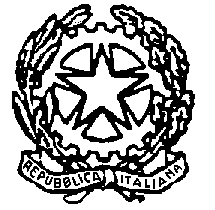 